Distance Learning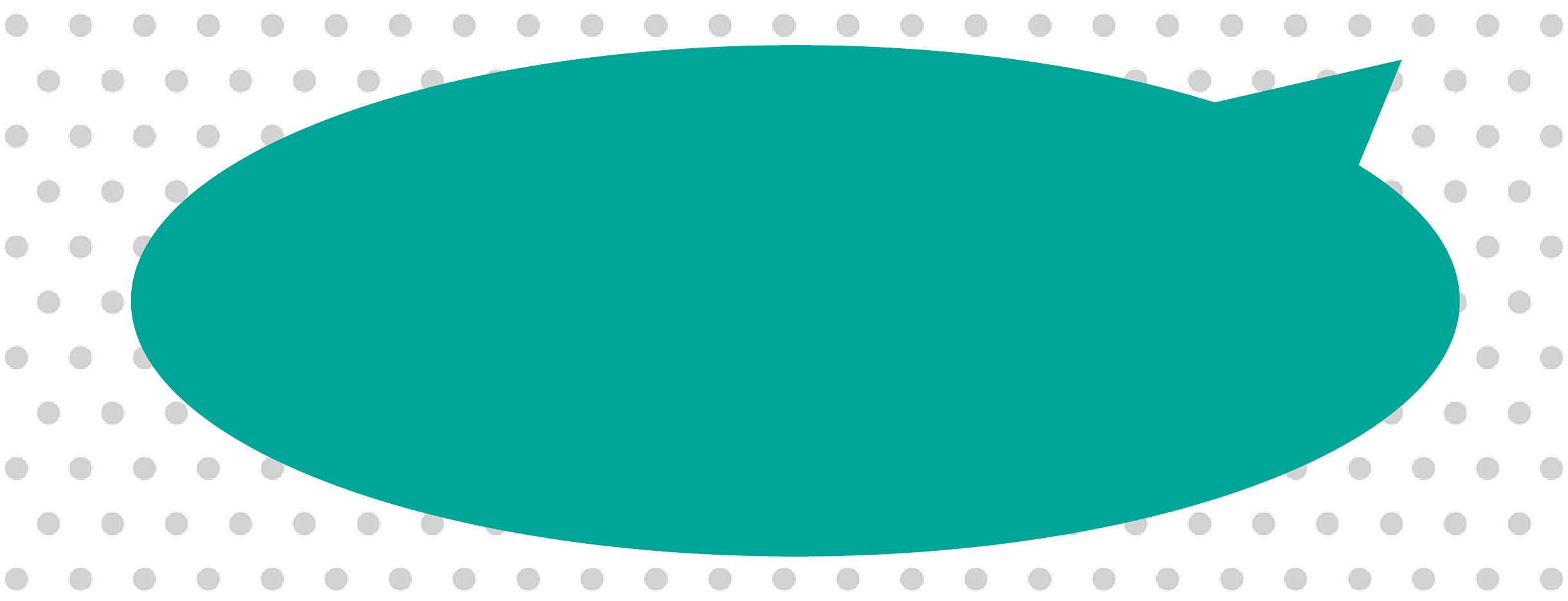 Subjects OfferedPrinciples of Dementia CareSafe Handling of MedicinesMental Health AwarenessEquality and DiversityInfection ControlEnd of Life CareWorking With Individuals with Learning DisabilitiesWorking in Mental HealthCare and Management of DiabetesNutrition and HealthCustomer ServiceTeam Leading KnowledgeInformation, Advice and Guidance